Work for Week 3 and 4Ms Campbell’s 4th ClassDay 1  Mental Maths corrections: Make sure you have corrected your work from the past two weeks.https://www.newwavementalmaths.ie/my-login/ Log in: JMerry@scoilchaitrionasns.ie and the password is Mental1.Mental Maths: Week 25 Mon and Problem SolvingSilent reading:  30 minutesTables: Spend 10 minutes on either www.multiplication.com, www.topmarks.com or www.ixl.com.Read at Home corrections: Use the answers below the challenge section to correct all your questions from Day 1 to 5.Spelling: Go to the very last pages of this document where you will find some spelling lists.Start with Grade 3 or 4 words (but if you think there are words in Grade 1 or 2 that you need to learn, then start there instead). Have someone in your house test you until you find five that you made a mistake in and need to learn.Do these activities to help you learn the words:Write them in different colours in your copyWrite them in the airWrite them on someone’s back (with your finger!)Type them out each five times eachSay the letters in the word out loud quickly three timesWrite them into a silly sentenceThen, see if you can remember them by writing them again without looking at them.Challenge Area - If you want a challenge...Choose a cartoon to watch as Gaeilge - https://www.cula4.com/en/watch/Grammar: Conjunctions are connecting words. Do exercises A and B in HW copy. (Hint: In A, read all of the sentences first before you choose which missing word goes where. Do the easy ones first and come back to the ones you’re not totally sure about, at the end.)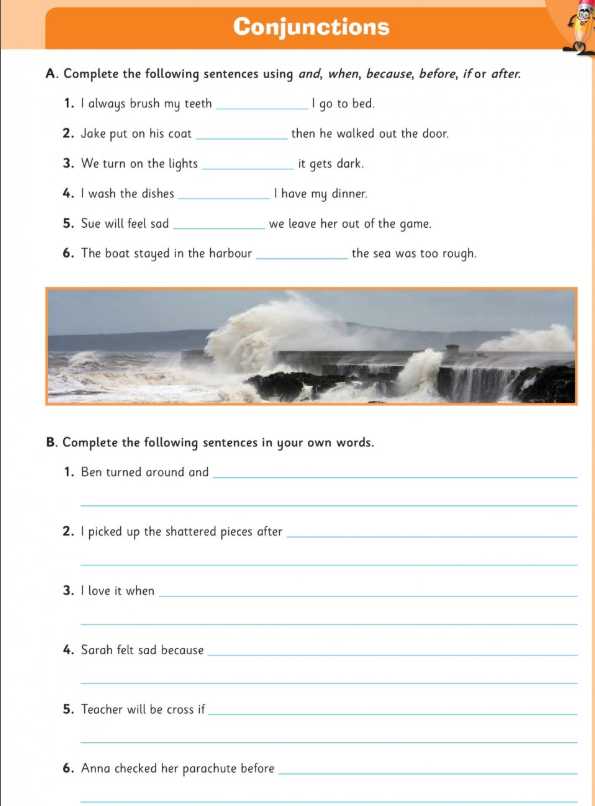 Read at Home AnswersDay 1: The Letter - Page 120Jane is writing to her best friend Laura.Jane has moved to a new house and a new school. She has a new uniform, different books, a different teacher and new friends.The class pet is a lizard. It is called Monty and he stays in a glass tank at the back of the classroom.Mr Kelly seems to like history and geography best. He loves to tell crazy history stories and host geography quizzes.Hazel and Rachel like to sing and chat. They also like to dance as they go to dance class after school.Day 2: Sputnik - Page 119Sputnik 1 was launched on the 4th of October 1957.The Soviet Union, which is now called Russia, launched this satellite.The Sputnik 1 tumbled back to Earth, burning up as it shot back through the air.The global positioning system (GPS) works by using signals from satellites to figure out where the person is and where they need to go.Two other uses of satellites include providing television stations all around the world and taking pictures of Earth to help weather forecasters to predict the weather. (Other possible answer: People can call their friends and family on the other side of the world because of satellites.)Day 3: Chocolate - Page 118The cocoa bean was first discovered more than 4000 years ago in the Amazon rainforest of South America.The Mayan people passed on the secret of chocolate to the Aztec people.In 1519, Spain invaded the empire of the Aztecs in modern-day Mexico.Sugar was first added to chocolate in Spain.The first proper eating chocolate was made in Britain in 1830.Day 4: Txt U L8r - Page 115The name of the poem is ‘Txt U L8r’.Aislinn O’Loughlin wrote the poem.Text talk/spelling is the kind of spelling used – where you use abbreviations and drop some vowels.Yes, I could read it once I had worked out that many of the vowels had been dropped.Some older people who perhaps are used to writing text messages would be able to read it. I think it would be tricky to read for some older people who haven’t seen this kind of writing before.Abbreviations are short forms of words. This sentence means that the letters ‘abrvi8ns’ is the shorthand way of writing the word ‘abbreviation’.The poem is confusing because it takes a bit of time to work out what the words actually are because they aren’t written using normal spelling.Text spelling is handy sometimes when I want to write something quickly. However, sometimes it can be confusing if the person writing it has abbreviated it so much that you can’t actually figure out what the word is! Day 5: Valentina Tereshkova - Page 114On the 16th June 1963, Valentina Tereshkova became the first woman to go into outer space.Her first job was working in a local textile (cloth or fabric) factory.Five women were selected for the space program – Valentina and four others.In Russia, astronauts are called cosmonauts.Vostok 6 was the name of the space rocket.Day 2Mental Maths:  Week 25 Tue and Problem SolvingSilent reading:  30 minutesTables: Spend 10 minutes on either www.multiplication.com, www.topmarks.com,  www.ixl.com or https://www.twinkl.ie/go/resource/multiplication-tables-check-practice-tg-ga-190/40572 (If you need code: QM4531)Read at Home: Use the answers below under the challenge area to correct all your questions from Day 6 to 10.Spelling: Continue with the next five words you found out you didn’t know as described in Day 1.Challenge Area - If you want a challenge...Gaeilge: Go online to https://www.duolingo.com/learn  Click that you want to learn Irish (it has a picture of the Irish flag). Click the option ‘School’ when they ask you why you are learning this language. Spend ten minutes or so on the exercises.Procedural reading activity! You must have an adult supervise you for this – very important!Have a go at making the flapjacks from page 107 of Read at Home.Read at Home AnswersDay 6: - Page 113The twin girls in the story are called Tara and Laura.Identical twins are sisters or brothers that are born at the same time and look very similar or nearly exactly the same as each other.Mum mixed them up with each other because they were wearing their school uniforms.‘I wish I could learn to play the guitar!’ was the sentence of Laura’s that Tara finished.Granny said she liked being a twin because she said her twin was her best friend and because of this she was never lonely. She said that she felt sorry for people that didn’t have a twin.Day 7: - Page 112The three astronauts on the Apollo 11 mission were Buzz Aldrin, Neil Armstrong and Michael Collins.The man in the photograph is Buzz Aldrin.Neil Armstrong took the photograph.The landing almost didn’t take place because the surface on which the lunar module was about to land was covered with rocks and boulders. If the lunar module had landed on them it could have tipped over on landing. Eventually, they found a clear spot on the surface of the moon on which they could land the craft safely.The lunar module was called The Eagle.Day 8: - Page 110The nearest planet to Earth is Venus.Venus is closer to the Sun than Earth.The dense layers of cloud act like a giant blanket to lock in all the heat from the Sun around the planet.The clouds are made of strong acids.Scientists study the weather on Venus to learn more about the effect that too much smoke and fumes would have on the atmosphere on Earth. This is called global warming (now called Climate Change or Climate Chaos) and is a current and huge environmental problem for the Earth.Day 9: - Page 109It is a close match because with only two minutes to go both teams are on a score of one goal each.Brian tries to score a last-minute goal.The star striker has been fouled and has hurt his knee/leg so consequently (because of this) he can’t take the shot.Brian feels a ‘tingle of fear’ and is unsure which way to take the shot.I think Brian’s team won because he seemed to have lots of ideas about the different texts ways he could take the shot and chances are that one of them worked!Day 10: - Page 108The pyramid at Chichen Itza is in Mexico.The Taj Mahal is made of marble.The city of Petra is located on the edge of the Arabian desert.The Great Wall of China was built to keep invading tribes out of China.The Colosseum was built in Ancient Roman times and used as an arena where cruel fights and games took place for the amusement of the Romans (!).Day 3Mental Maths: Week 25 Wed and Problem SolvingRead at Home: Page 106 Read aloud and questions in copySilent reading:  30 minutesTables: Spend 10 minutes on either www.multiplication.com, www.topmarks.com,  www.ixl.com or https://www.twinkl.ie/go/resource/tg-ga-111-sweet-shop-shuffle-division-game/40572 (If you need code: QM4531).Spelling: Continue with the next five words you found out you didn’t know, as described above.Challenge Area - If you want a challenge...Happy April Fool's Day! Can you figure out this riddle - I’m lighter than a feather but even the world’s strongest man can’t hold me for more than a few minutes. What am I?- Come up with 5 to 10 more riddles or jokes and record them in your HW copy to share when we get back to school!English Writing genre / Science: We are going to be reading and writing in the explanatory genre. This writing genre is used to explain how something works or the processes involved in actions or events. Read the explanatory text called, ‘The Lifecycle of a frog’. Highlight all the time related conjunction words with a highlighter or pen/pencil. If you can’t print this document off write these time conjunctions down in your copy.Look at the checklist for writing a good explanatory text below. Read the text again and tick which ones from the checklist are found in this text.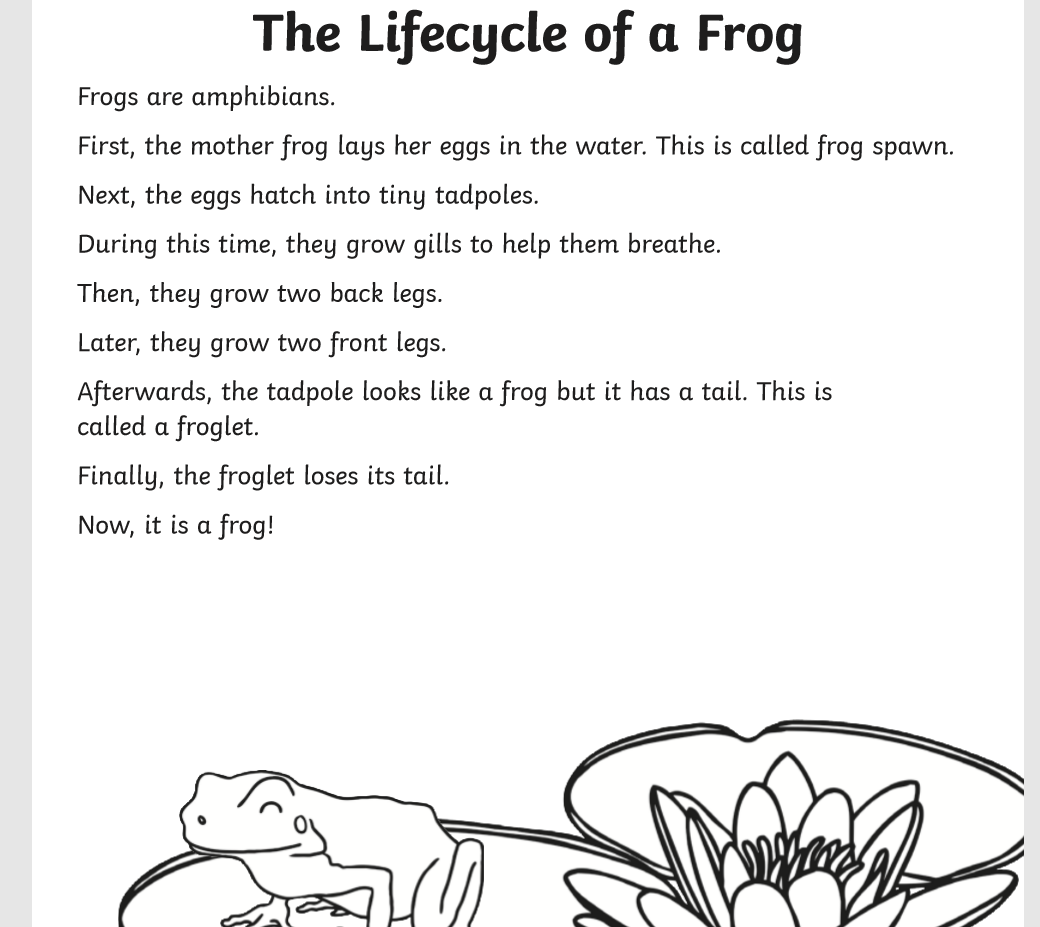 Day 4Mental Maths: Week 25 Thur and Problem SolvingRead at Home: Page 105 Read aloud and questions in copySilent reading:  30 minutesTables: Spend 10 minutes on either www.multiplication.com, www.topmarks.com or www.ixl.com.Spelling: Continue with the next five words you found out you didn’t know, as described in Day 1.Challenge Area - If you want a challenge...Gaeilge: Go on Duolingo for 10 minutes!Art: perspective drawing - watch video and give it a go! https://www.twinkl.ie/go/resource/how-to-draw-something-a-very-very-long-way-away-video-tg-a-121/40579 (If you need code: LI1862)English Writing genre / Science: Read the explanatory text called, ‘How do tadpoles grow?’  Highlight all the time related words. Look at the checklist below. Read the text again and tick if all these are in this tadpole text.Which of these key words goes with which part of the diagram? Frog spawn, adult frog, froglet, tadpole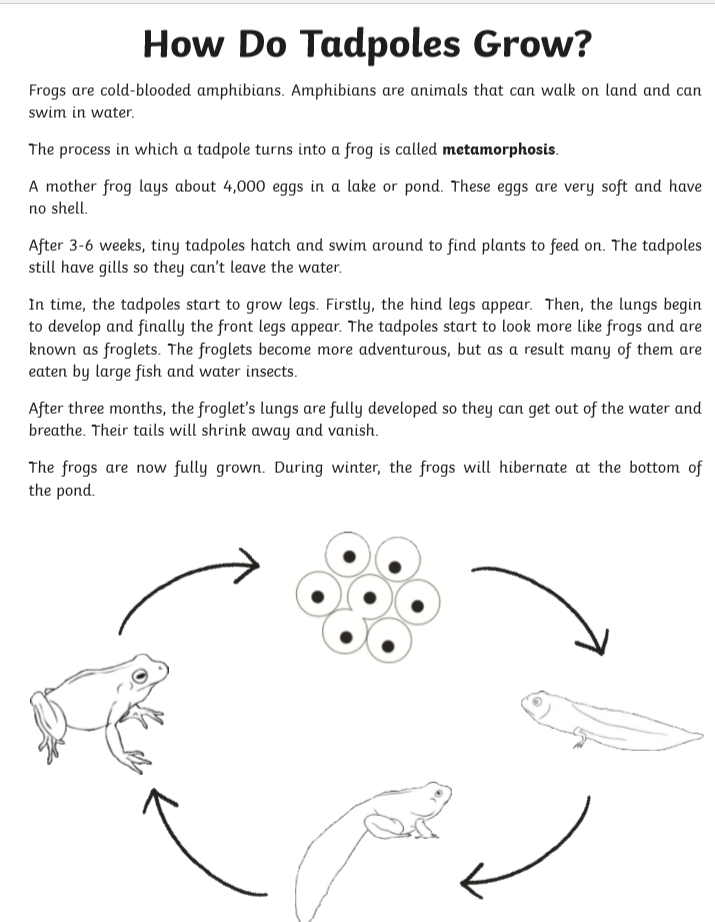 Day 5Mental Maths: Week 25 Friday review and Problem SolvingRead at Home: Page 104 Read aloud and questions in copySilent reading:  30 minutesTables: Spend 10 minutes on either www.multiplication.com, www.topmarks.com or www.ixl.com. Extra maths: https://www.twinkl.ie/go/resource/mm-to-cm-m-km-length-equivalents-interactive-matching-activity-tg-437/40576 (If you need code: DK8216)Spelling: Continue with the next five words you found out you didn’t know, as described in Day 1. Challenge Area - If you want a challenge...Religion: As it is Good Friday next week, let's look at the Stations of the Cross as Jesus carried his cross on his way to his crucifixion - https://www.twinkl.ie/go/resource/roi-tg-re-03-stations-of-the-cross-hotspots/40597 . Draw pictures to describe each station in your HW copy. (If you need code: RW5276)English Writing genre / Geography: Read the explanatory text called, ‘The Water Cycle’. Can you match up the technical (specialized words we use for a particular subject): precipitation, infiltration, condensation and evaporation with the correct arrows on the diagram (One set of arrows you can only see the top parts of them)? Read the text again and tick your checklist to show of these are found in this particular text.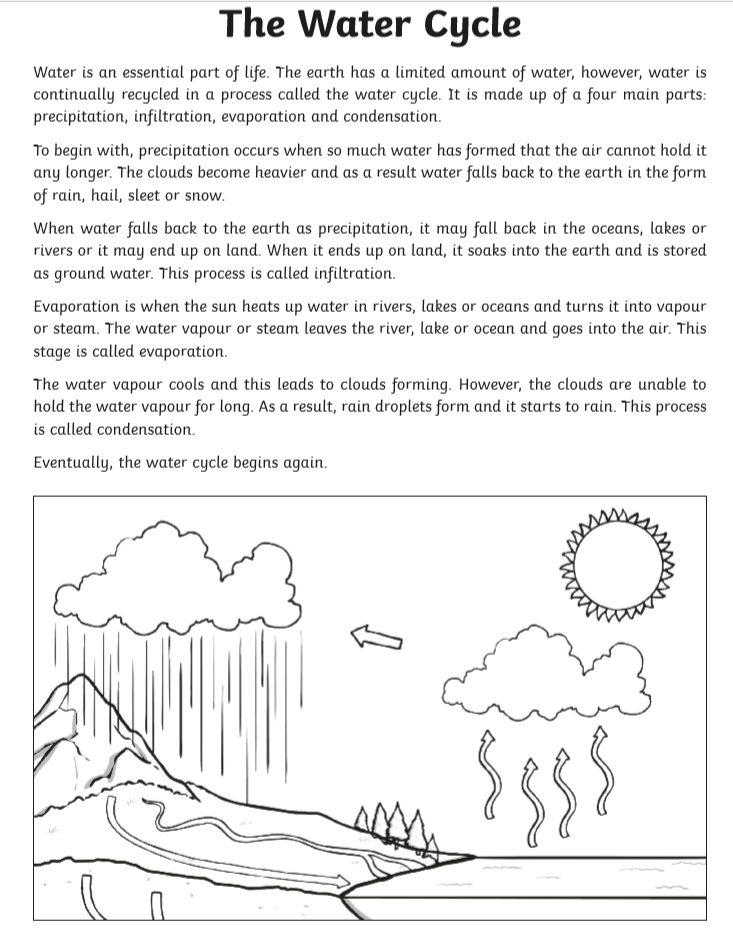 Day 6Mental Maths: Week 26 Mon and Problem SolvingRead at Home: Page 103 Read aloud and questions in copySilent reading:  30 minutesTables: Spend 10 minutes on either www.multiplication.com, www.topmarks.com or www.ixl.com or https://www.twinkl.ie/go/resource/arithmagic-multiplication-vocabulary-interactive-word-search-tg-413/40572 (If you need code: QM4531)Spelling: Continue with the next five words you found out you didn’t know, as described in Day 1.Challenge Area - If you want a challenge...Gaeilge: Go on Duolingo for 10 minutes!English Writing genre / Science: Watch this link three times! https://www.youtube.com/watch?v=iFKB1HQgdIs called ‘How does soap kill the coronavirus?’CHALLENGE! Now have a go at writing your own explanatory text like the other ones you have read above, using the information from this clip. Can you explain how soap works to kill the virus? You may have to pause the video a few times to get the key words from it!ORCan you write your own explanation for how something works? Some ideas might be:Why a volcano eruptsThe life cycle of the butterflyHow mummies in Ancient Egypt were madeHow food chains workHow a rainbow is formedWhy an earthquake happensOf course, you may have to do some research in books and/or the internet to help you understand it before you can explain it well yourself! Look for films for children on YouTube to help you. (Again, only use YouTube with permission and supervision from an adult.)POINTS TO CONSIDER BEFORE WRITINGWhat is it about? What are you explaining? Are you explaining how or why something happens or are you explaining a process?What is the title?What are the important parts, section of what you want to explain? How would you describe it and its parts? Which parts need to be described as part of the explanation?How does it work? What happens first, next and why?Can you include a labelled diagram?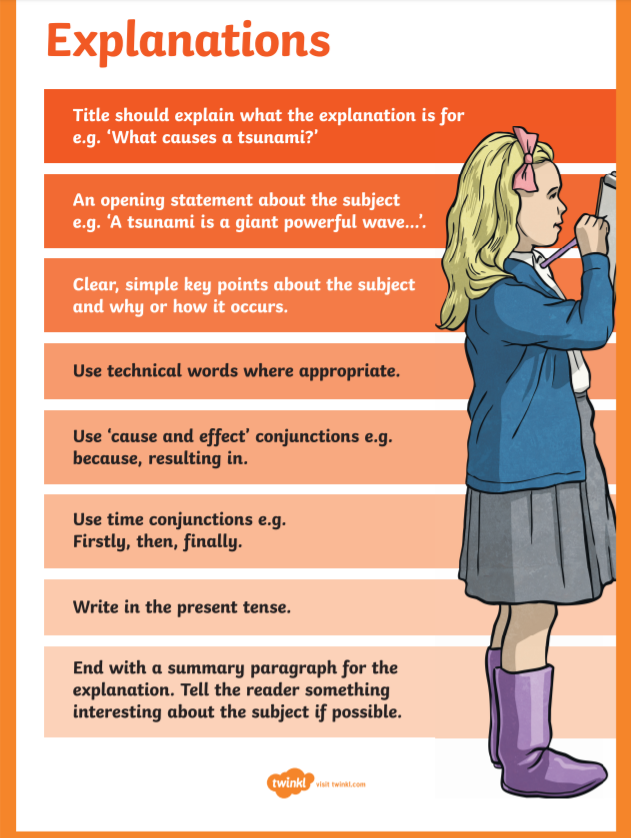 Day 7Mental Maths: Week 26 Tue and Problem SolvingRead at Home: Page 102 Read aloud and questions in copySilent reading:  30 minutesTables: Spend 10 minutes on either www.multiplication.com, www.topmarks.com or www.ixl.com. If you want further challenge: Pick a problem from https://nrich.maths.org/primarySpelling: Continue with the next five words you found out you didn’t know, as described in Day 1.Challenge Area - If you want a challenge...Grammar: https://www.twinkl.ie/go/resource/alternative-words-for-said-interactive-word-search-tg-252-newlink/40565 Can you think of anymore words for said? Write them in your HW copy! (If you need code: LT5247)English Writing/Art: Draw a diagram for your explanatory writing from yesterday. Make sure to put labels with your pictures.Gaeilge: Go on Duolingo for 10 minutes.Day 8Mental Maths: Week 26 Wed and Problem SolvingRead at Home: Page 101 Read aloud and questions in copySilent reading:  30 minutesTables: Spend 10 minutes on either www.multiplication.com, www.topmarks.com or www.ixl.com.Spelling: Continue with the next five words you found out you didn’t know, as described in Day 1.Challenge Area - If you want a challenge...Gaeilge: Go on Duolingo for 20 minutes!Science: Can you remember learning about our respiratory system? Give it a go - https://www.twinkl.ie/go/resource/respiratory-system-interactive-labelling-tg-113-newlink (If you need code: PL5489)English Writing: Edit and revise your writing. Check over it for capital letters, full stops, punctuation and spellings. Read it out to someone at home to check that it makes sense and teach them something new! With an adult’s permission, you could always record yourself reading your explanation and then send it in to us so we can share it on the school website!Day 9Mental Maths: Week 26 Thurs and Problem SolvingRead at Home: Page 100 Read aloud and questions in copySilent reading:  30 minutesTables: Spend 10 minutes on either www.multiplication.com, www.topmarks.com or www.ixl.com. Spelling: Continue with the next five words you found out you didn’t know, as described in Day 1.Challenge Area - If you want a challenge...Gaeilge: Go on Duolingo for 10 minutes!Maths: Watch this song about triangles and complete questions below. https://www.youtube.com/watch?v=JQUTVgT9RXY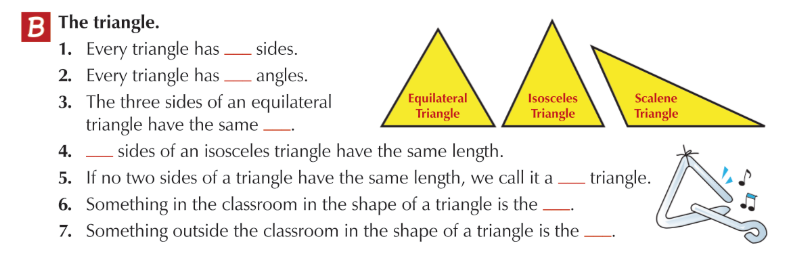 Day 10Mental Maths: Week 26 Friday review and Problem SolvingRead at Home: Page 99 Read aloud and questions in copySilent reading:  30 minutesTables: Spend 10 minutes on either www.multiplication.com, www.topmarks.com or www.ixl.com.Spelling: Continue with the next five words you found out you didn’t know, as described in Day 1. Get someone to give you a written test you on all the spellings you have been working on for the past two weeks.Challenge Area - If you want a challenge...Art: Try and have a go at these drawing ideas! https://www.youtube.com/watch?v=qJNSOte9h4I (If you have permission to YouTube)Maths: Watch this song on polygons and complete questions below. https://www.youtube.com/watch?v=EkWSlcsWCUM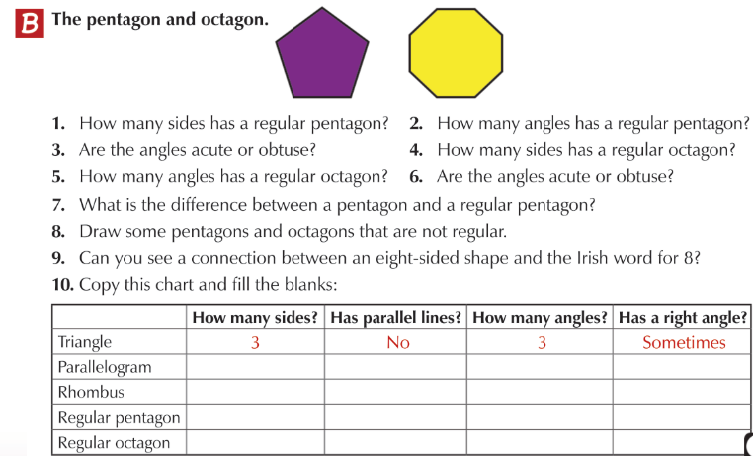 The Basic Spelling Vocabulary ListThe trickier ones have an asterisk * beside them – think of ways you might remember the tricky bits from them!Explanation Texts ChecklistYes / No?Is there a clear title to show what is being explained? An opening statement to introduce the process?Clear steps to show how or why something occurs? The events in order? Conjunctions of time (e.g. before, after)? Causal conjunctions (e.g. because, so, this causes, therefore, thus, consequently)?Illustrations/diagrams/flow charts to make explanation clearer?Explanation Texts ChecklistYes / No?Is there a clear title to show what is being explained? An opening statement to introduce the process?Clear steps to show how or why something occurs? The events in order? Conjunctions of time (e.g. before, after)? Causal conjunctions (e.g. because, so, this causes, therefore, thus, consequently, as a result)?Illustrations/diagrams/flow charts to make explanation clearer?Explanation Texts ChecklistIs there a clear title to show what is being explained? An opening statement to introduce the process?Clear steps to show how or why something occurs? The events in order? Conjunctions of time (e.g. before, after)? Causal conjunctions (e.g. because, so, this causes, therefore, thus, consequently)?Illustrations/diagrams/flow charts to make explanation clearer?Yes/No?Grade 1Grade 1Grade 1Grade 1a
all
am*
and*
at
ball
be
bed
big
book
box
boy*
but
came*
can*
car
cat
come*
cow
dad
day*
did
do
dog*fat
for
fun*
get*
go
good*
got*
had*
hat
he*
hen
here
him*
his*
home*
hot
I*
if
in*
into*
is
it*
its*
letlike*
look
man
may
me*
mom
my*
no*
not
of
oh
old
on*
one*
out*
pan
pet
pig
play*
ran
rat
red
ride
runsat
see
she
sit
six
so
stop
sun
ten
the*
this
to*
top
toy
two*
up
us
was*
we*
will*
yes
you*Grade 2Grade 2Grade 2Grade 2about*
add
after
ago
an*
any
apple
are*
as
ask
ate
away
baby*
back
bad
bag
base
bat
bee
been*
before*
being
best
bike
bill
bird
black
blue
boat
both
bring
brother*
brown
bus
buy*
by
cake
call
candy
change
child
city
clean
club
coat
cold
coming*
corn
could
cry
cup
cut
daddy*
dear
deep
deer
doing
doll
door
down*
dress
drive
drop
dry
duck
each
eat
eating
egg
end
fall
far
farm
fastfather*
feed
feel
feet
fell*
find
fine*
fire
first*
fish
five
fix
flag
floor
fly
food
foot
four
fox
from*
full
funny
game
gas
gave
girl
give
glad
goat
goes*
going*
gold
gone
grade*
grass
green
grow
hand
happy
hard
has*
have*
hear*
help
here*
hill
hit
hold
hole
hop
hope*
horse
house*
how*
ice
inch
inside*
job
jump
just*
keep
king
know*
lake
land
last
late
lay
left
leg
light
line
little*
livelives
long
looking
lost
lot
love
mad
made*
make*
many*
meat
men
met
mile
milk
mine
miss
moon
more
most
mother*
move
much*
must
myself*
nail
name*
need
new*
next
nice*
night
nine
north
now*
nut
off*
only
open
or*
other
our
outside*
over
page
park
part
pay
pick
plant
playing
pony
post
pull
put
rabbit
rain
read
rest
riding
road
rock
room
said*
same
sang
saw*
say
school*
sea
seat
seem
seen
send*set
seven
sheep
ship
shoe
show*
sick
side
sing
sky
sleep
small
snow
some*
soon*
spell
start
stay
still
store*
story
take
talk
tall
teach
tell
than*
thank
that
them*
then*
there*
they*
thing
think*
three
time*
today*
told
too*
took
train*
tree
truck
try
use
very*
walk
want*
warm
wash
way
week
well*
went*
were*
wet
what
when*
while*
white
who
why
wind
wish
with*
woke
wood
work
yellow
yet
your
zoo
 Grade 3Grade 3Grade 3Grade 3able
above
afraid
afternoon*
again*
age
air
airplane
almost
alone
along*
already*
also
always*
animal
another*
anything*
around*
art
aunt*
balloon*
bark
barn
basket
beach
bear
because*
become
began
begin
behind
believe*
below
belt
better
birthday*
body
bones
born
bought*
bread
bright
broke
brought*
busy
cabin
cage
camp
can't*
care
carry
catch
cattle
cave
children*
class
close*
cloth
coal
colour
corner
cotton
cover
dark
desert
didn't*
dinner
dishes
does
done
don't*
dragon
draw
dream
drink
early
earth
east
eighteven
ever
every*
everyone*
everything*
eyes
face
family*
feeling
felt
few
fight
fishing
flower
flying
follow
forest
forgot
form
found*
fourth
free
Friday
friend*
front
getting*
given
grandmother
great
grew
ground
guess*
hair
half
having*
head
heard*
he's*
heat
hello*
high
himself
hour
hundred
hurry
hurt*
I'd*
I'll*
I'm*
inches
isn't
it's*
I've*
kept
kids
kind
kitten
knew*
knife
lady
large
largest
later
learn
leave
let's*
letter*
life
list
living
lovely
loving*
lunch
mail
making
maybe*
mean
merry
might*mind
money*
month
morning*
mouse
mouth
Mr.*
Mrs.*
Ms.
music
near
nearly
never
news
noise
nothing
number
o'clock*
often
oil
once*
orange
order
own
pair
paint
paper
party*
pass
past
penny
people*
person
picture
place
plan
plane
please*
pocket
point
poor
race
reach
reading
ready
real
rich
right*
river
rocket
rode
round
rule
running*
salt
says
sending
sent*
seventh
sew
shall
short
shot
should
sight
sister
sitting
sixth
sled
smoke
soap
someone*
something*
sometime*
song
sorry
sound
south
spacespelling
spent
sport
spring
stairs
stand
state
step
stick
stood
stopped*
stove
street
strong
study
such
sugar
summer*
Sunday*
supper
table
taken
taking
talking
teacher*
team
teeth
tenth
that's*
their
these*
thinking
third
those
thought*
throw
tonight*
trade
trick
trip
trying
turn
twelve
twenty
uncle
under
upon*
wagon
wait
walking
wasn't
watch
water
weather*
we're*
west
wheat
where*
which
wife
wild
win
window
winter
without
woman*
won
won't*
wool
word
working
world*
would*
write*
wrong
yard
year
yesterday
you're*Grade 4Grade 4Grade 4Grade 4across
against
answer*
awhile*
between
board
bottom
breakfast
broken
build
building
built
captain*
carried
caught*
charge*
chicken
circus
cities
clothes*
company
couldn't*
country
discover
doctor*
doesn't
dollarduring
eighth*
else
enjoy
enough
everybody*
example
except
excuse
field*
fifth
finish
following
good-by*
group
happened*
harden
haven't*
heavy
held
hospital*
idea
instead*
known
laugh
middle
minutemountain
ninth
ocean
office
parent
peanut
pencil
picnic
police
pretty*
prize
quite*
radio
raise
really*
reason
remember*
return
Saturday*
scare
second
since
slowly
stories
student
sudden
suitsure*
swimming*
though
threw*
tired
together*
tomorrow*
toward
tried*
trouble
truly*
turtle
until*
village
visit
wear
we'll
whole*
whose
women
wouldn't*
writing*
written
wrote
yell
young
 Grade 5Grade 5Grade 5Grade 5although
America
among
arrive
attention
beautiful*
countries
course*
cousin*
decidedifferent*
evening
favourite
finally*
future
happiest
happiness
important
interest
pieceplanet
present
president
principal*
probably*
problem
receive*
sentence
several
specialsuddenly
suppose*
surely*
surprise*
they're*
through
usually